lcs.uda_honorare_polozka.druh_vecne_vyhry    lcs_uda_honorare_polozka_druh_vecne_vyhry_referlcs.uda_honorare_polozka.druh_vecne_vyhry    lcs_uda_honorare_polozka_druh_vecne_vyhry_nazev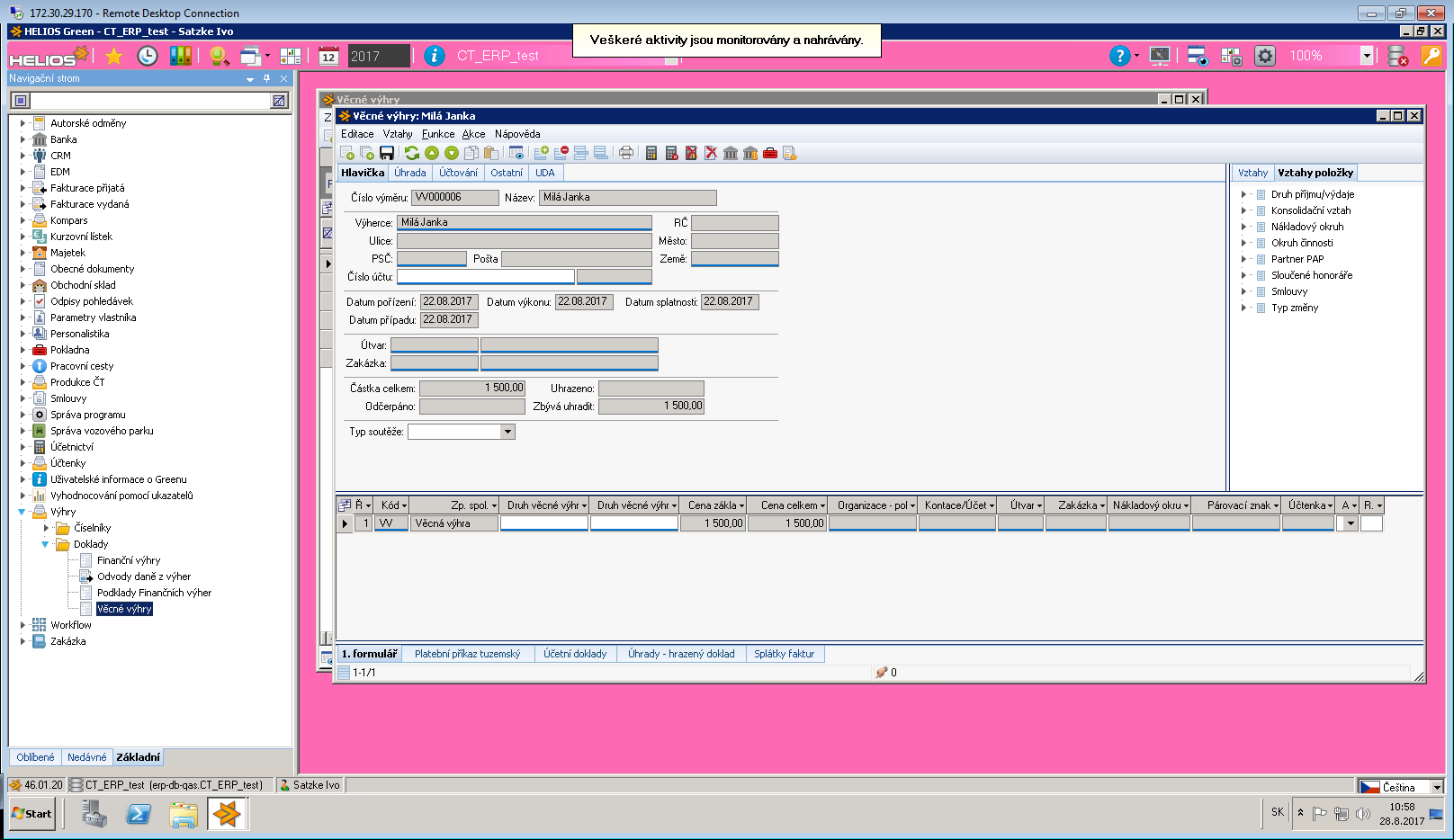 